                                                                                         
                                                                  Tuning My Heart Quilts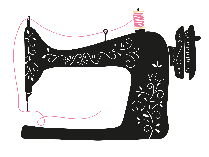 ____________________________________________________________________________Block 1 – Eight Hands AroundFabric Needed for Red and White  Version:  2 greys, 2 medium red, 1 dark red, and white Cutting Directions: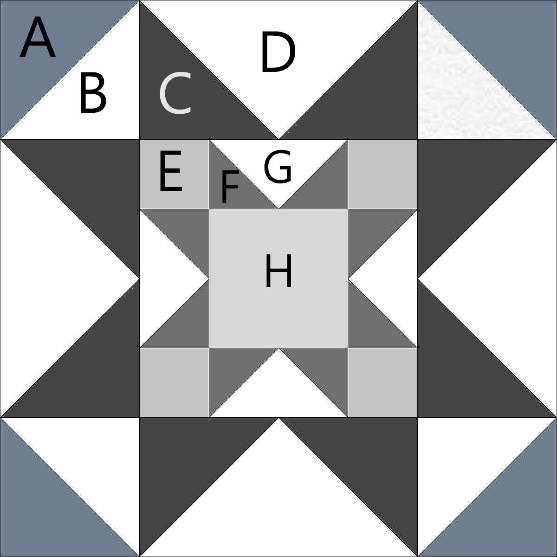 A- (cut 2) 5 1/8” x 5 1/8” medium Red # 1
B- (cut 2) 5 1/8” x 5 1/8” white
C- (cut 4) 5 1/8” x 5 1/8” Dark Red
D- (cut 1) 9 ½” x 9 ½” white
E- (cut 4) 2 ½” x 2 ½” Grey #1
F- (cut 4) 3 1/8” x 3 1/8” medium Red # 2
G-(cut 1) 5 ½” x 5 ½” white
H- (cut 1) 4 ½” x 4 ½” Grey #2Fabric Needed for Color  Version:  1 light, 3 medium, 1 dark, and white Cutting Directions:  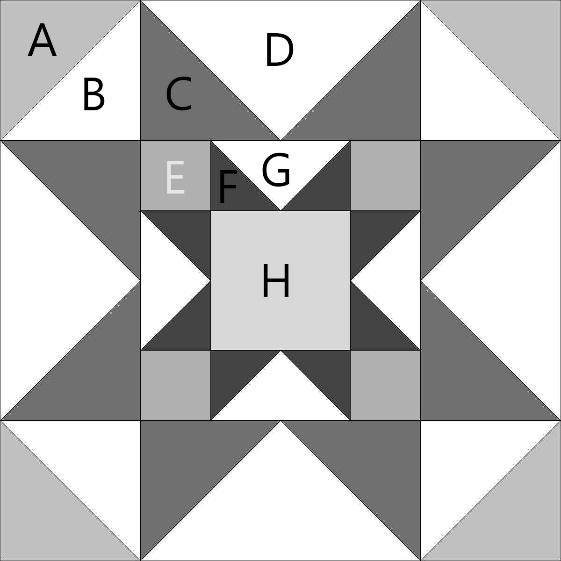 A- (cut 2) 5 1/8” x 5 1/8” medium #1
B- (cut 2) 5 1/8” x 5 1/8” white
C- (cut 4) 5 1/8” x 5 1/8” medium # 2
D- (cut 1) 9 ½” x 9 ½” white
E- (cut 4) 2 ½” x 2 ½” medium #3
F- (cut 4) 3 1/8” x 3 1/8” dark
G-(cut 1) 5 ½” x 5 ½” white
H- (cut 1) 4 ½” x 4 ½” lightTo Make the Block:Step 1: Using A and B squares make four Half-square   triangle units. (HST’s)On the back of the B squares draw a line down the middle. Place right sides together with A square.  Sew ¼ inch from each side of the line.
Cut apart on line and press towards darker side.
Trim to 4 ½” squares.Step 2: Using the C and D squares make four Flying Geese units.Place two C squares right sides together on the D square.  Draw a line down the middle.  Sew ¼ inch from each side of the line.  Cut apart on the line and press towards the small triangles.  Place another C square on top of unit and draw a line down the middle.  Sew ¼ inch from each side of the drawn line, cut apart and press towards the small triangles.  Trim Flying Geese units to 4 ½” x 8 ½”Step 3:Repeat step 2 using the F and G squares.
Trim these units to 2 ½” x 4 ½”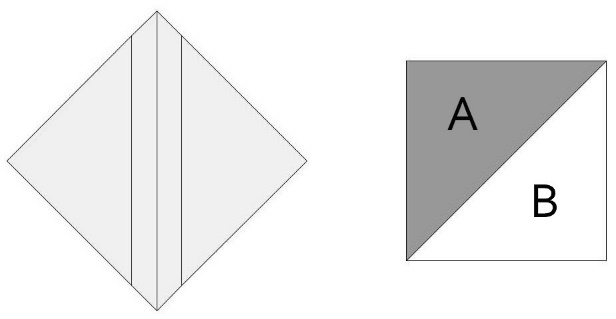 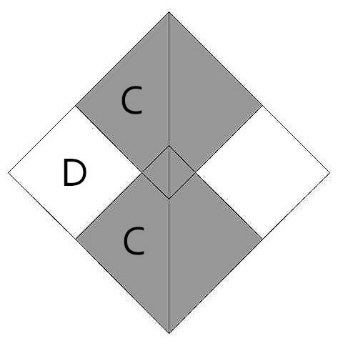 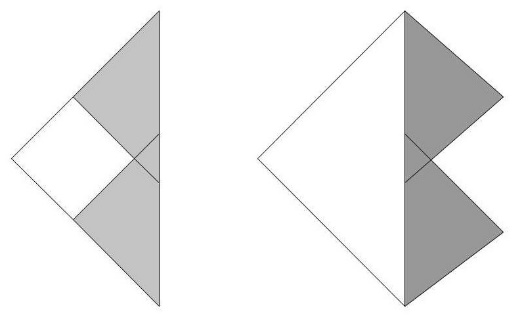 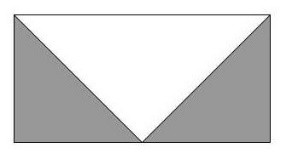 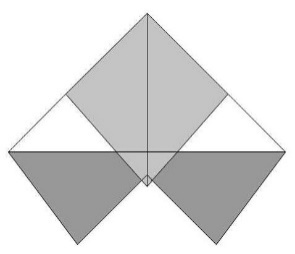 Step 4:Assemble the center 9-patch square.
Press top and bottom rows toward E.
Press middle row towards H.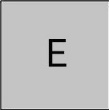 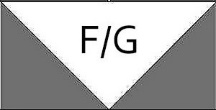 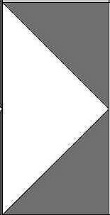 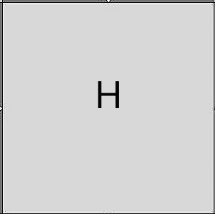 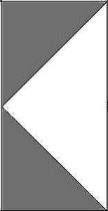 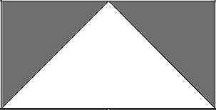 Step 5:Assemble Block.  Press top and bottom rows towards HST’s.  Press middle row towards center square. 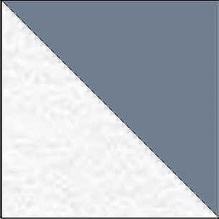 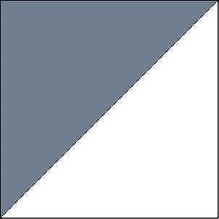 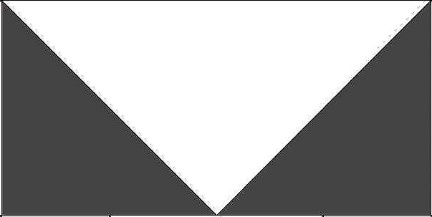 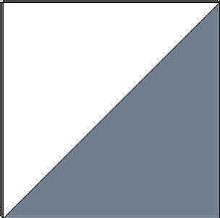 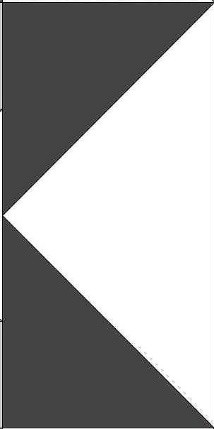 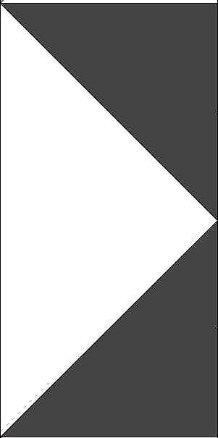 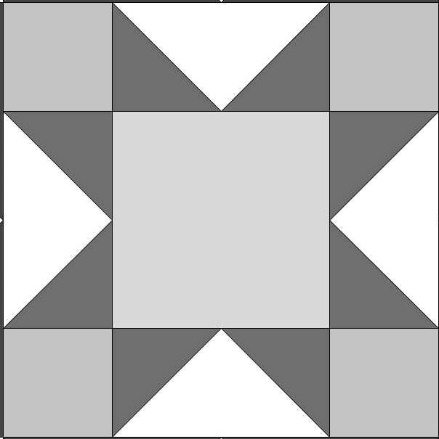 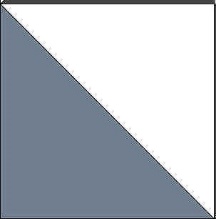 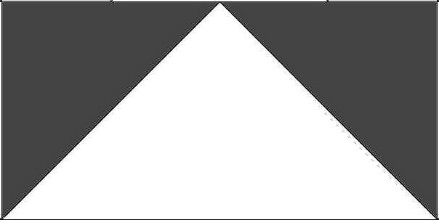 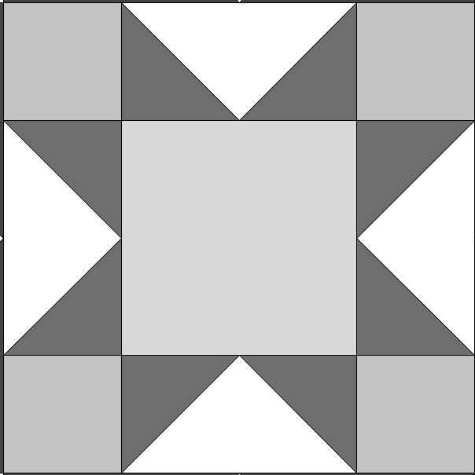 